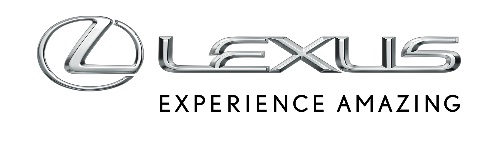 20 MARCA 2023KLUCZOWE MODELE TOYOTY I LEXUSA WŚRÓD NAJBEZPIECZNIEJSZYCH SAMOCHODÓW NA AMERYKAŃSKIM RYNKUInsurance Institute for Highway Safety (IIHS) opublikował listę najbezpieczniejszych samochodów z rocznika 2023 na amerykańskim rynku. Toyota Motor Corporation zdobyła najwięcej wyróżnień dla swoich modeli ze wszystkich producentów. Wśród 15 nagrodzonych aut Toyoty i Lexusa znalazły się m.in. Corolla, RAV4, Camry i Highlander oraz Lexus UX, NX, RX i ES 350.W tym roku tytuły Top Safety Pick + oraz Top Safety Pick instytutu IIHS, czyli amerykańskiego odpowiednika Euro NCAP, zostały oparte na nowych, zaostrzonych kryteriach. Dlatego lista najbezpieczniejszych samochodów zawiera połowę mniej samochodów niż rok wcześniej.Najwyższe wyróżnienie Top Safety Pick + otrzymało pięć modeli Toyoty oraz wszystkie SUV-y Lexusa. Do najbezpieczniejszych samochodów, jakie można kupić w amerykańskich salonach, należą średniej wielkości sedan Camry, 7-osobowy duży SUV Highlander, popularny minivan Sienna i oraz pick-up Tundra z dwoma rodzajami nadwozia. Wyjątkowym poziomem bezpieczeństwa czynnego i biernego wykazały się też wszystkie SUV-y Lexusa – od kompaktowego Lexusa UX, przez średniej wielkości modele NX i NX Plug-in Hybrid, aż po dużego SUV-a RX. Tytuł Top Safety Pick instytut IIHS przyznał Corolli sedan i Corolli hatchback, trzem średniej wielkości SUV-om Toyoty – modelom RAV4, Venza i RAV4 Prime (Plug-in Hybrid) oraz sedanowi Lexus ES 350h. Wszystkie te samochody te wykazały się najwyższym poziomem ochrony pasażerów w testach zderzeniowych, mają wysokiej jakości reflektory oraz skuteczne systemy zapobiegania kolizjom z pieszymi w dzień i w nocy. W tym roku w wyniku ostrzejszych kryteriów do nagród IIHS zakwalifikowało się tylko 48 samochodów. Spośród nich 28 otrzymało tytuł Top Safety Pick +, a 20 spełniło standardy Top Safety Pick. Dla porównania, w ubiegłym roku, kiedy samochody testowano i oceniano według wcześniejszych kryteriów, amerykański instytut odpowiedzialny za ocenę bezpieczeństwa pojazdów wskazał 101 zwycięzców, z których 65 aut zdobyło najwyższą ocenę Top Safety Pick +.„Liczba zwycięzców jest w tym roku mniejsza, ponieważ postawiliśmy przed producentami nowe wymagania, aby nie ustawali w rozwijaniu i popularyzacji najnowszych technologii bezpieczeństwa” – skomentował David Harkey, prezes Insurance Institute for Highway Safety. – „Te modele są prawdziwym wzorem do naśladowania zarówno pod względem zapobiegania kolizjom, jak i odporności na zderzenia i ochrony pasażerów”.Największą zmianą w kryteriach przyznawania obu nagród IIHS było zastąpienie stosowanego od lat bocznego testu zderzeniowego uderzeniem w samochód od boku w bardziej wymagających warunkach. W zaktualizowanym teście każde auto musi przyjąć o 82 procent więcej energii uderzenia niż wcześniej. Aby zakwalifikować się do Top Safety Pick, pojazdy muszą w nim uzyskać jedną z dwóch najwyższych ocen – Good lub Acceptable. Klasa Top Safety Pick + wymaga najwyższej noty Good.